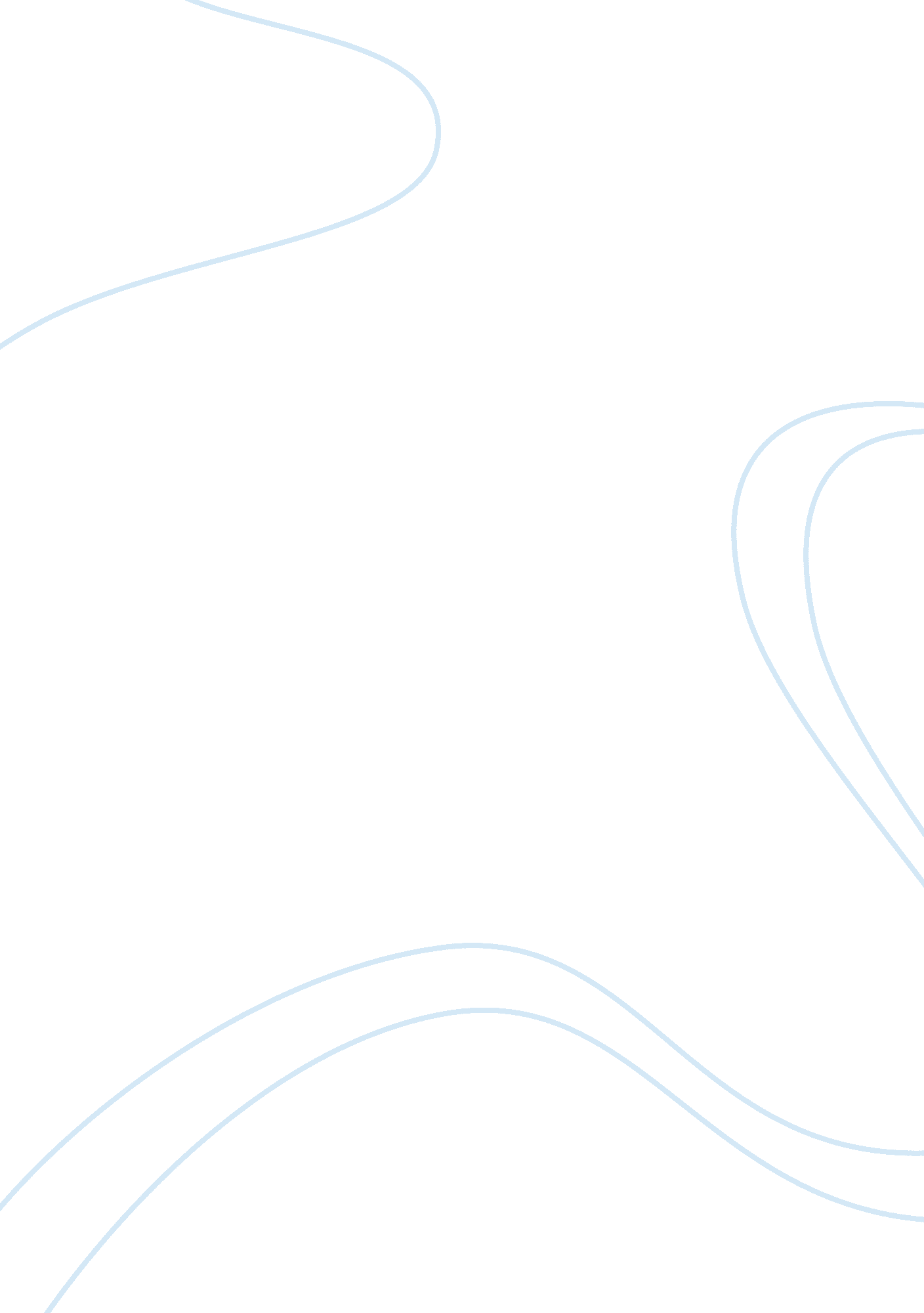 The islamic application systems theology religion essay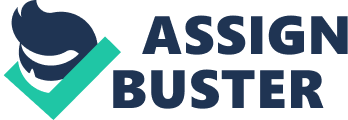 Contents Decision The basic map of conveying beliefs and cultural values was performed by the seniors and the educational establishments before the development of information engineering. Through media, these values are transferred to the general populace which includes kids, grownups. World is turning in to a planetary small town and people from different background and political orientations are populating together. The basic purpose of the present paper is to analyze the function of information engineering with regard to Islamic instruction and da’wah. These two facets are studied in the context of information engineering. Furthermore, Islamic applications and the function of information engineering have besides been discussed in the current paper. Introduction Muslim application systems include instruction and da’wah in Islam. The research worker will discourse the two positions on the footing of information engineering nowadays in today ‘ s progress society. Islam introduced the beginning of historical motions every bit good as the prophetic missions. The quranic poetries have beds of significances. Nature itself can be compared to Islam and Quran. Newer dimensions are revealed and hidden secrets are besides discovered. Wealth of cognition is obtained by analyzing Quran and construct of Islam. Muslims taught assorted topics like natural philosophies, chemical science and algebra. The words of Prophet Muhammad ( PBUH ) states “ seek cognition from the cradle to the grave. Seek cognition even if it is to be found in a topographic point every bit distant as China. ” Arabic poesy was besides celebrated in olden times ( Brown, 2004, p. 11 ) . Information engineering is said to be a tool through which information is gathered and back up the audience for treating the demands of an organisation ( Haag, Cummings, & A ; Dawkins, 1998 ) . This article will analyze the function of information engineering from Islamic position. Two major constructs will be studied namely instruction is Islam and da’wah in Islam. At present age, sound, print and electronic media have played a critical function in distributing the true nature of Islam. Many telecasting channels are working to supply information and clear up the image of Islam like peace Television. Some of the most popular Islamic channels are given below. “ Table 1: list of Islamic channels ” No Channel names Establishing inside informations 1 Islam channel December 2004 2 Noor Television October 2006 3 IQRA Television April 2009 4 Aalim online – 5 ARY Islamic channel – 6 QTV – 7 Hidayat Television 2009 Beginning: adopted from Saifee Et Al. ( 2012 ) Due to the unbelievable services of the Islamic channels, viewership is besides increasing. Even cyberspace is a good established medium and has supported to distribute information. Web sites are increasing and different information is offered harmonizing to the demands of the viewing audiences. Many aggregations of Hadith are available on-line such as sahih-muslim, sahih-bukhari and many others. The interlingual renditions of these aggregations are besides present in different linguistic communications. Hadiths are decently arranged at web sites so that the viewing audiences can acquire information as they like ( Saifee et al. 2012 ) . Education Education itself can be defined in to assorted definitions. In Arabic linguistic communication several footings are used for instruction. Talim is derived from the root of alima which means to comprehend, larn and to cognize. This definition focuses on the instructions and instructions which will further increase the cognition gained by an person. Tarbiyah is besides an Arabic word which is defined as the procedure to turn and to increase. This word is derived from the root raba. Through religious and ethical values and harmonizing to the will of God, an person can turn and increase his/her cognition. Education can besides be defined as procedure in which a society transfers its values and civilization to the following coevals. But it is indispensable to derive true instruction so that valuable society can be developed. Harmonizing to Muslim position of instruction “ Education should provide for the Growth of ‘ man ‘ in all its facets: Spiritual, rational, inventive, Physical, scientific, lingual, both separately and jointly and actuate All these facets towards goodness and the Attainment of flawlessness ‘ ( Al-Attar 1979 – from the First World conference on Muslim Education, Mecca, 1977 ) ” . Use of media to educate people about da’wah can be an of import measure. Offering da’wah and educating people refering the Islamic instructions will be utile non merely for the Muslims but besides for the non Muslims. This will clarify the spiritual positions of the non-Muslims with regard to religion Islam. Presage procedure merchandise Features of the scholar Learner ‘ s beliefs Learning results Learning context Learners approach to larning Beginning: adopted from Biggs ‘ ( 1989 ) 3-P theoretical account of the acquisition procedure dwelling of presage, procedure, And merchandise characteristics The above mentioned figure depicts the 3-p theoretical account made by Biggs ( 1989 ) . It involves three phases viz. presage, procedure and merchandise. The last phase is the chief result of the whole acquisition procedure. The results of the acquisition are derived from the methods and the attacks of the scholar and the instructors. It is the responsibility of educational establishments and the telecasting channels to utilize successful agencies of communicating. Multimedia presentations can be used by instructors to teach people. This will be more interesting and acquisition will be amplified. Power point, slide shows have an astonishing consequence on the audience. Due to information engineering, it is possible to transport Quran and Hadith and other Islamic package anyplace in the universe. Even in iPods and nomadic phones, Islamic package is present. Islamic package ‘ s are present and are free for clients. They can be installed easy within seconds. In foreign states it is hard to maintain difficult transcripts of Islamic literature and other quaranic expressions, but information engineering has helped those Muslims to maintain path of the Islamic literature. Even Islamic games and pictures are present to help the Muslim kids to larn about Islam. Peoples can now larn Arabic linguistic communication through package and larn about other instructions. Games and pictures are besides available for kids to larn about Islam. Through brassy pictures, kids can larn how to do ablution and to execute supplications. In educational establishments, information engineering has offered options for offering information to the pupils. Many resources and chances are present for the instructors to supply dependable information to the pupils. This will assist them to join forces and pass on good with each other. This form of instruction has several significances. It can assist to develop consciousness among the people. This will learn them approximately right and incorrect facets of a peculiar facet, to research the options and detecting new thoughts from other establishments and acknowledge the demand for alteration. This will besides let the people to travel frontward and see new attacks and leave the old 1s. This will farther do the people to implement the new thoughts ( Sharan & A ; Caffarella, 1997 ) . INFORMATION TECHNOLOGY AND SCHOOLS Use of modern engineering in Islamic schools must be encouraged. Information engineering is good in many ways. The professors can show the information in an attractive and motivative mode. It is besides of import to steer and educate pupils how to seek for the qualitative stuff. Instructions given on single footing is besides important. More collaborative and concerted treatments must be encouraged ( HUSSAIN et al. , 2008 ) . ISLAMIC SOFTWARES Islamic package ‘ s and its applications must be introduced as it will assist to get cognition and valuable information. Islamic cognition is recognized around the universe. Digital media plays an of import function in this respect. The usage of engineering can be good in many ways like it can be used for the development of package ‘ s of Quran, Islamic books, calendar, zakat etc. it is the duty of the Muslims to seek for Islamic package ‘ s and applications and develop them in such a mode that is easy adaptable. Some of the package ‘ s used for Islamic applications are mentioned in ANNEX 1. Many Java applications are present in order to use the Islamic tools. These applications can be downloaded really easy and run in Mobiles excessively. For case package ‘ s for 99 names of ALLAH, Sun and Moon way, azaan times, zakat reckoner, ISLAMIC SUPPLICATION DUA PRAYER, PARENT AND CHILDREN, HADITH QUDSI, POCKET MUEZZIN, ISLAMIC NAME, QURAN, MOBILE QIBLAH SUN, TINY QURAN WITH URDU TRANSLATION, QURAN IN BENGALI, YAASIN MULTIMEDIA AND ENGLISH TRANSLATION, etc. Da’wah Dawah is an Arabic word. It is derived from daa which means to name. It besides means to ask for. This is peculiarly used for naming people to the significance of Islam. It is stated by our sanctum prophesier “ whoever directs person to make good will derive the same wages as the 1 who does good ”[ 1 ]. It is of import to utilize media in the current age for pass oning with the populace. Media is an of import arm in the present age. Great benefits can be obtained by giving da’wah through wireless and telecasting. This will steer people towards a righteous way. This can besides be good for the non Muslims to understand and larn the true construct of Islam. It is of import to hold cooperation in Dawah. There are many who are willing to give invitation to others. You can larn from their experiences and this will finally assist you to be more originative and progress the accomplishments of da’wah. The company must besides actuate others and join forces with others to function the faith. One must use resources for dawah stuff and other advertizements to enroll others to make the baronial occupation. One must jointly roll up booklets, printed books, booklets, tapes, picture tapes etc. these stuff must be widely distributed among friends and household to back up the cause. Peoples are non cognizant of the way or way to follow for da’wah. They frequently use ignorance as an alibi non to make any undertaking. There are figure of ways through which we can hold a way towards the right way. This can be performed at place, workplace, educational establishments etc. Household libraries can be established at place. Tapes and pictures can be made available for every age group. Family lessons can be advantageous. Together as a group households can listen to tapes refering Quran and Hadith. In mosques books and tapes can be placed in order to supply quranic literature. This can be provided in different linguistic communications. At schools, dawah oriented stuff can be provided during the forenoon assemblies and the schools recordings. MEDIA AND ISLAM Media has played a critical function in exposing the image of Islam both in positive mode and in negative mode. A unsmooth image of Islam is portrayed by many media runs. At the minute, Muslim media is seeking to clear up the true nature and place of Islam through Islamic channels. But due to the laterality of some foreign media, the attempts are useless. News through telecasting are the most critical beginning of acquiring cognition and information. Majority of the population relies on telecasting for acquiring information ( Philo and Berry2006: 199 ) . The usage of engineering can be good in many ways like it can be used for the development of package ‘ s of Quran, Islamic books, calendar, zakat etc. it is the duty of the Muslims to research for Islamic package ‘ s and applications and increase them in such a mode that is merely adjustable The representation of Muslims in different types of channels shows deficiency of acknowledgment of differences. Discrimination is extremely seen in different communities. Many channels try to demo that Muslims are a menace to security to major parts of the universe. The image of the Muslims is portrayed in this mode. The most dominant image is Muslim terrorist act ( Imam, 2000 ) . It is the duty of the Muslim media to take the differences and clear up the true image of Islam through information engineering. The true image will ne’er be made if the muslins fail to do usage of information engineering and portray a true image of Islam. Educating non-muslins about the Islamic literature and rules is critical. Many on-line negotiations and treatment platforms are present over the cyberspace. Pal talk courier is present and can be easy downloaded. Members can take part in the group treatments with each other and with the bookmans excessively. NEW STRATEGY There is a demand for Muslims to travel towards a new scheme for the development of its instruction system. The principle towards this aim is to understand the jobs and issues faced by the Muslim people. Therefore schools, higher instruction establishments and bureaus and spouses must take necessary stairss to understand the cardinal constituents and issues of Muslims. Based on national and local context actions must be taken in all countries of educational life. For case issues faced by British Moslems today at local and international degree must be resolved. Dialogue must be held at national and local degree to explicate new schemes. Several schemes must be formulated. It is of import to travel farther towards the true significance of Islam and the recollection of ALLAH. The major issues faced by the European Muslims must be resolved. Assess the current patterns and expertness of Muslims and run into there needs efficaciously. Go around the good patterns of Islam in web sites of schools and establishments. These schemes must be included in all parts of the program. A prevailing scheme must be implemented like instruction and Islam that will farther associate to all sections. Race equalities policies must be implemented that will back up the major issues of the Muslims. In professional development, Islamic position must be introduced in the classs, mentoring Sessionss and conferences excessively. Balancing sectors must be supported and helped and effectual links must be made with the conventional schools. In order to actuate pupils, Islamic values must be offered. Offering da’wah and educating people sing the Islamic instructions will be good non merely for the Muslims but besides for the non Muslims. This will clear up the spiritual positions of the non-Muslims with regard to religion Islam. It is the responsibility of educational establishments and the telecasting channels to utilize effectual agencies of communicating. Multimedia presentations can be used by instructors to educate people. This will be more interesting and acquisition will be increased. Power point, slide shows have an astonishing consequence on the audience. Students must besides do attempts to do such presentations and contribute towards the acquisition experience. Skills will be improved and assurance will be gained excessively. These effectual agencies of communicating helps the reader every bit good as the audience a batch in clear uping the points and issues. Suggestion Information engineering and media has a batch of possible. There are many ways to acquire benefits out of these strong mediums. It is the duty of every Muslim to acquire Islamic instruction and it must non be restricted to the Islamic channels merely. Every Islamic channel nowadays at national degree plays an of import portion. Muslim plans and dramas must besides be shown in other amusement and household channels. Dramas and game shows are effectual manner to teach people and to learn them. This will increase the learning capacity of the people. In order to educate kids, life movies and series are the best option for larning about the instructions of Islam. This attempt is seen in Hindu faith. They have made movies on assorted characters like Ganesh and Godhead shibah. Schools and madrassa must hold Islamic web sites that will let them to cognize the true spirit of Islam and gather of import information. But it is besides important to update these web sites and proper care is besides required. Our spiritual bookmans must besides take part in societal networking sites and cognize different sentiments. Conversation must be held at national and local degree to explicate new schemes. Several schemes must be formulated. It is of import to travel farther towards the true significance of Islam and the recollection of ALLAH. The major issues faced by the European Muslims must be resolved. Assess the current patterns and expertness of Muslims and run into there needs efficaciously. Muslim communities must promote other people excessively and take part in giving thoughts and positions. Many Islamic web sites are present every bit good as Arabic websites that will assist the pupils to widen their domain. Decision It can be concluded that media can play a really important function to distribute information. Technology has made it really easy for people to distribute Islamic instructions around the universe. Through engineering, we are able to garner and distribute information about Islamic literature and instructions. Moslems and non Muslims around the universe can discourse with each other via cyberspace and give their positions about different facets of Islam. It is a great platform for everyone to discourse the issues and happen solutions. Moslems have realized the significance of media and is profiting from it extensively. With the coming of Islamic channels new constructs are discussed and a wider position is observed. 